TABELAS DE PER CAPITA SAÚDE SUPLEMENTAR - AUXÍLIO SAÚDE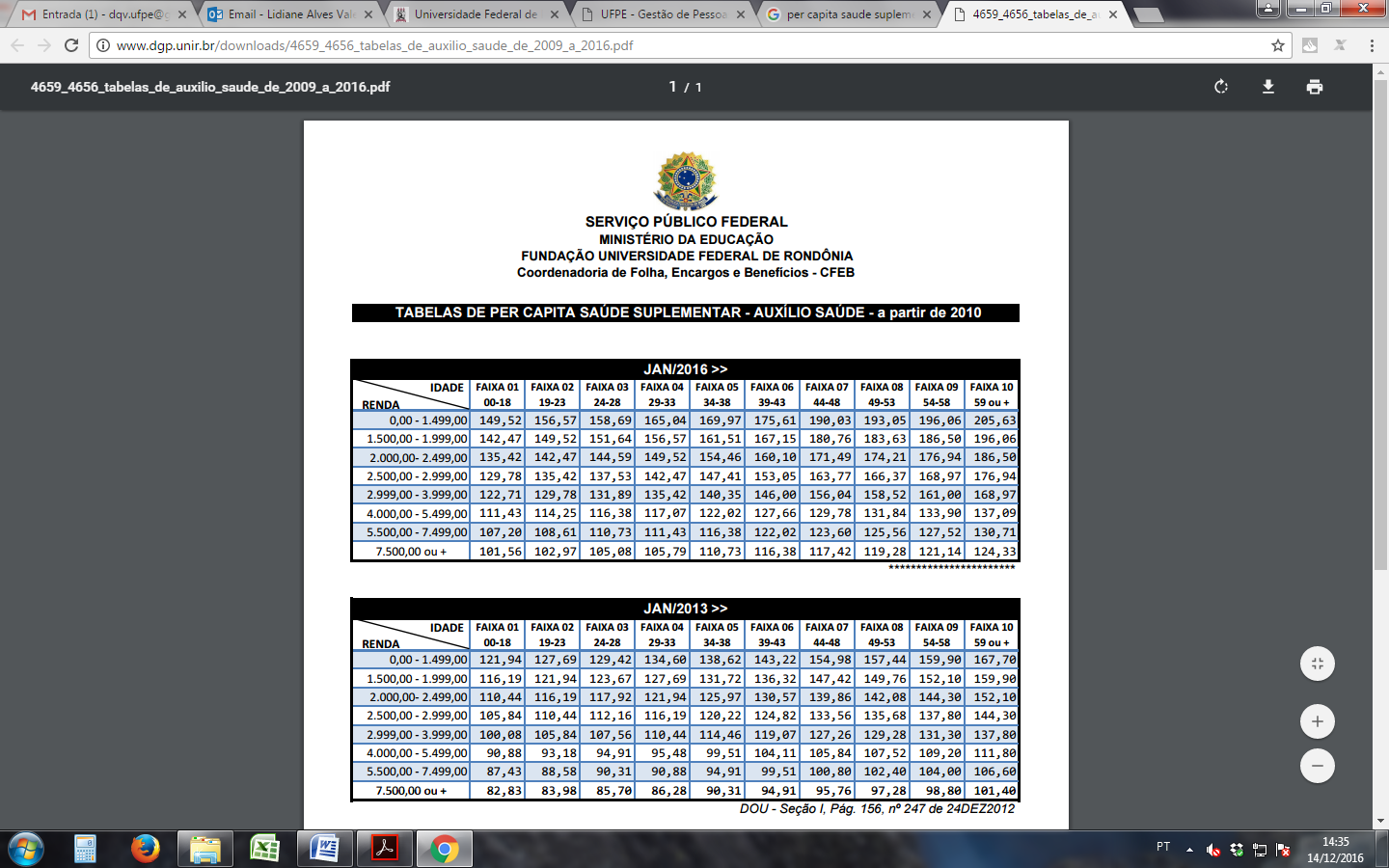 